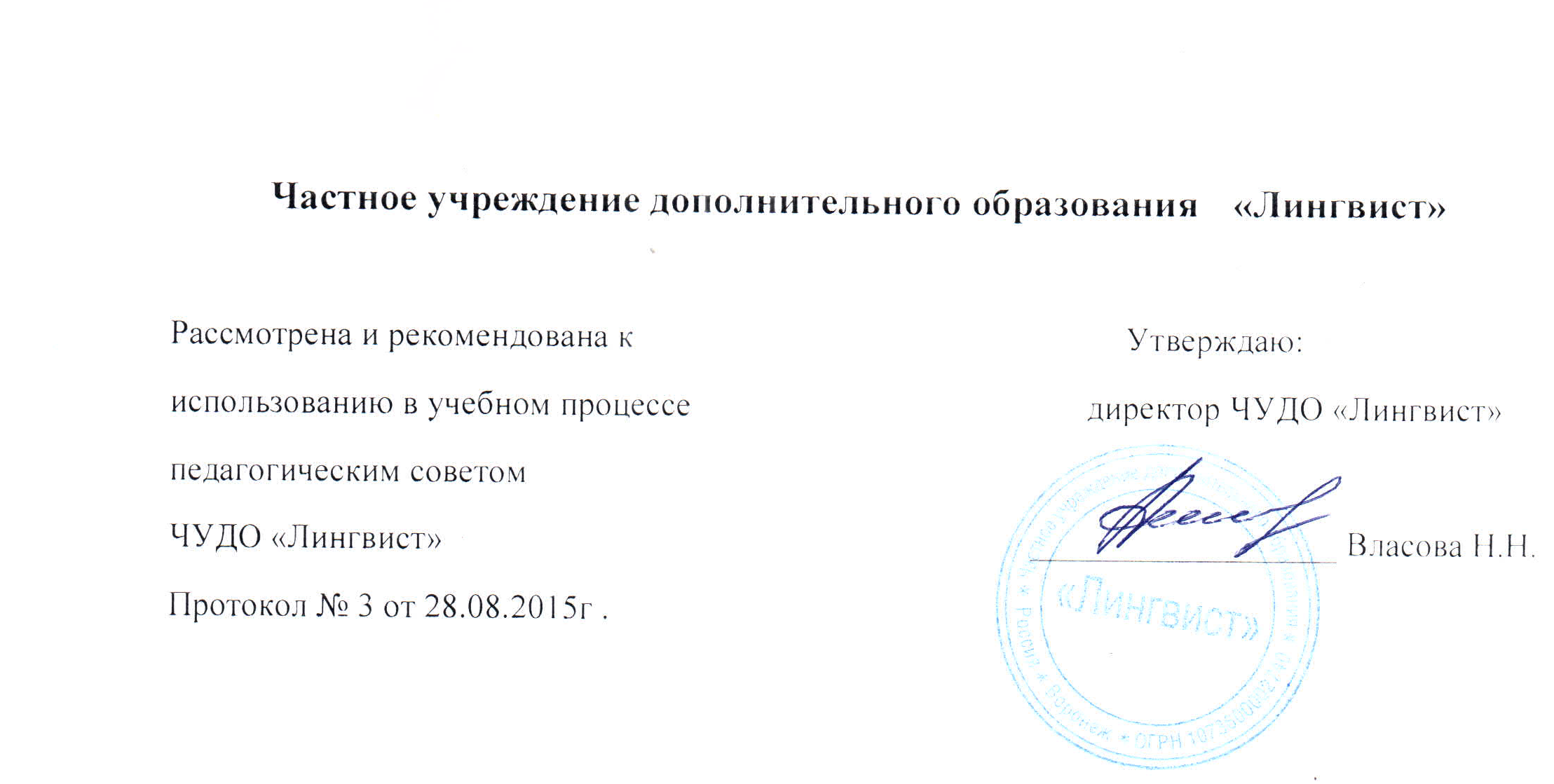 Младшие школьникиКалендарно-тематическое планированиена 2015-2016по УМК Kid’s Box(ступени 1-5)Воронеж 20151 год обученияТематический план и сетка часов.2 год обученияТематический план и сетка часов.3 год обученияТематический план и сетка часов.4 год обученияТематический план и сетка часов.5 год обученияТематический план и сетка часов.№Название темыНазвание темыАудиторныезанятия (часов)Формы текущего контроля.01ПриветствиеПриветствие14Групповая работа, индивидуальный опрос,фронтальный опрос,ролевая игра02Моя школаМоя школа10Групповая работа, индивидуальный опрос,фронтальный опрос, ролевая игра03Любимые игрушкиЛюбимые игрушки10Групповая работа, индивидуальный опрос,фронтальный опрос,ролевая игра0404Моя семья10Групповая работа, индивидуальный опрос,фронтальный опрос,ролевая игра0505Домашние животные10Групповая работа, индивидуальный опрос,фронтальный опрос,ролевая игра0606Мое лицо10Групповая работа, индивидуальный опрос,фронтальный опрос,ролевая игра0707Промежуточное тестирование40808Дикие животные10Групповая работа, индивидуальный опрос,фронтальный опрос,ролевая игра0909Моя одежда10Групповая работа, индивидуальный опрос,фронтальный опрос,ролевая игра1010Время для отдыха10Групповая работа, индивидуальный опрос,фронтальный опрос,ролевая игра1111Парк развлечений10Групповая работа, индивидуальный опрос,фронтальный опрос,ролевая игра1212Наш дом10Групповая работа, индивидуальный опрос,фронтальный опрос,ролевая игра1313Праздник10Групповая работа, индивидуальный опрос,фронтальный опрос,ролевая игра1414Повторение и обобщение121515Итоговое тестирование и анализ результатов4№Название темыАудиторныезанятия (часов)Формы текущего контроля.01Приветствие 10Групповая работа, индивидуальный опрос,фронтальный опрос,ролевая игра02Школа10Групповая работа,индивидуальный опрос,фронтальный опрос,ролевая игра03Время играть10Групповая работа,индивидуальный опрос,фронтальный опрос,ролевая игра04Дом10Групповая работа,индивидуальный опрос,фронтальный опрос,ролевая игра05Моя семья10Групповая работа,индивидуальный опрос,фронтальный опрос,ролевая игра06Еда10Групповая работа,индивидуальный опрос,фронтальный опрос,ролевая игра07Промежуточное тестирование608На ферме10Групповая работа,индивидуальный опрос,фронтальный опрос,ролевая игра09Мой город10Групповая работа,индивидуальный опрос,фронтальный опрос,ролевая игра10Одежда10Групповая работа,индивидуальный опрос,фронтальный опрос,ролевая игра11Хобби10Групповая работа,индивидуальный опрос,фронтальный опрос,ролевая игра12Мой день рождения10Групповая работа,индивидуальный опрос,фронтальный опрос,ролевая игра13Каникулы10Групповая работа,индивидуальный опрос,фронтальный опрос,ролевая игра14Повторение и обобщение1415Итоговое тестирование. Анализ результатов4№Название темыАудиторные занятия (часов)Формы текущего контроля01Приветствие16Групповая работа, индивидуальный опрос, фронтальный опрос, упражнения тестового характера.02Дела семейные14Групповая работа, индивидуальный опрос, фронтальный опрос, упражнения тестового характера.03Дом, милый дом!14Групповая работа, индивидуальный опрос, фронтальный опрос, упражнения тестового характера.04Один день из жизни14Групповая работа, индивидуальный опрос, фронтальный опрос, упражнения тестового характера.05В городе14Групповая работа, индивидуальный опрос, фронтальный опрос, упражнения тестового характера.06Промежуточное тестирование и анализ результатов6Групповая работа, индивидуальный опрос, фронтальный опрос, упражнения тестового характера.07Бодрый и здоровый14Групповая работа, индивидуальный опрос, фронтальный опрос, упражнения тестового характера.08День в деревне14Групповая работа, индивидуальный опрос, фронтальный опрос, упражнения тестового характера.09Мир животных14Групповая работа, индивидуальный опрос, фронтальный опрос, упражнения тестового характера.10Прогноз погоды14Групповая работа, индивидуальный опрос, фронтальный опрос, упражнения тестового характера.11ПовторениеФинальное тестирование и анализ результатов46Групповая работа, индивидуальный опрос, фронтальный опрос, упражнения тестового характера.№Название темыАудиторные занятия (часов)Формы текущего контроля01Приветствие16Групповая работа, индивидуальный опрос, фронтальный опрос, упражнения тестового характера.02Снова в школу14Групповая работа, индивидуальный опрос, фронтальный опрос, упражнения тестового характера.03Спорт14Групповая работа, индивидуальный опрос, фронтальный опрос, упражнения тестового характера.04Здоровье14Групповая работа, индивидуальный опрос, фронтальный опрос, упражнения тестового характера.05Клуб после школы14Групповая работа, индивидуальный опрос, фронтальный опрос, упражнения тестового характера.06Промежуточное тестирование и анализ результатов607Исследование нашего мира14Групповая работа, индивидуальный опрос, фронтальный опрос, упражнения тестового характера.08Современная жизнь14Групповая работа, индивидуальный опрос, фронтальный опрос, упражнения тестового характера.09В зоопарке14Групповая работа, индивидуальный опрос, фронтальный опрос, упражнения тестового характера.10Давайте веселиться!14Групповая работа, индивидуальный опрос, фронтальный опрос, упражнения тестового характера.11ПовторениеТестирование и анализ результатов46Индивидуальный опрос,  упражнения тестового характера.№Название темыАудиторные занятия (часов)Формы текущего контроля01Добро пожаловать в наш электронный журнал16Групповая работа, работа в парах,  индивидуальный опрос, фронтальный опрос, упражнения тестового характера.02Время смотреть телевизор14Групповая работа, работа в парах,  индивидуальный опрос, фронтальный опрос, упражнения тестового характера.03Люди на работе14Групповая работа, работа в парах,  индивидуальный опрос, фронтальный опрос, упражнения тестового характера.04Городская жизнь14Групповая работа, работа в парах,  индивидуальный опрос, фронтальный опрос, упражнения тестового характера.05Катастрофа14Групповая работа, работа в парах,  индивидуальный опрос, фронтальный опрос, упражнения тестового характера.Промежуточное тестирование и анализ результатов6Индивидуальный опрос, упражнения тестового характера.06Вещи. Материальные предметы14Групповая работа, работа в парах,  индивидуальный опрос, фронтальный опрос, упражнения тестового характера07Чувства14Групповая работа, работа в парах,  индивидуальный опрос, фронтальный опрос, упражнения тестового характера08Мир природы14Групповая работа, работа в парах,  индивидуальный опрос, фронтальный опрос, упражнения тестового характера.09Мир спорта14Групповая работа, работа в парах,  индивидуальный опрос, фронтальный опрос, упражнения тестового характера.ПовторениеФинальный тест и анализ результатов46Индивидуальный опрос, упражнения тестового характера.